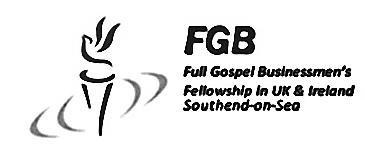 Southend-on-Sea Full Gospel Businessmen’s Fellowship Invite you to our July Dinner Meeting'A Shrimper and a Sailor'

Stuart Alleway is a chaplain of Southend Football Club (The Shrimpers) and Gilbert Tipper a retired sea salt. They will be sharing from their personal experience the difference faith has made to their work and life. It should be a great evening with many a tale to tell.7:30 p.m. Monday July 27th 2015
The Skylark Hotel, Aviation Way, Southend-On-Sea, Essex, SS2 6UN 
BUFFET MEAL WITH COFFEE/TEA only £12.00
There are a number of meal options. Please let us know when booking if you have any special dietary requirements

Please book by Friday 24th July at  
fgb-southend.weebly.com
or ring Andy Parker on 07817 873562 - Colin Bass on  07958 766553The dress code is very informal. All our dinners are open to the general public both men and women and you can be assured of a warm welcome at any of our meals!Southend-on-Sea Full Gospel Businessmen’s Fellowship Invite you to our July Dinner Meeting'A Shrimper and a Sailor'

Stuart Alleway is a chaplain of Southend Football Club (The Shrimpers) and Gilbert Tipper a retired sea salt. They will be sharing from their personal experience the difference faith has made to their work and life. It should be a great evening with many a tale to tell.7:30 p.m. Monday July 27th 2015
The Skylark Hotel, Aviation Way, Southend-On-Sea, Essex, SS2 6UN 
BUFFET MEAL WITH COFFEE/TEA only £12.00
There are a number of meal options. Please let us know when booking if you have any special dietary requirements

Please book by Friday 24th July at  
fgb-southend.weebly.com
or ring Andy Parker on 07817 873562 - Colin Bass on  07958 766553The dress code is very informal. All our dinners are open to the general public both men and women and you can be assured of a warm welcome at any of our meals!